-	        FLASH INFOS du 04/02/2021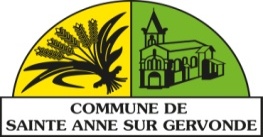 MAIRIECAMPAGNE DE VACCINATIONLe centre de vaccination se situe :1 Avenue Rolland Garros 38590 Saint Etienne de Saint Geoirs (siège de Bièvre Isère Communauté)Attention uniquement sur rendez-vous 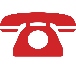  DOC Doctolib      ou                      04 76 93 94 73 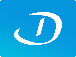 INFO EROSION HYDRIQUEInondations chemin des buissons L’étude continue, nous avons eu 2 réunions constructives et nous étudions les propositions que nous devrons validerELECTIONS REGIONALESLes élections départementales et régionales devraient avoir lieu en juin 2021 (en même temps) Initialement prévu en mars 2021 le scrutin a été reporté en raison de la pandémie de Covid 19INCIVILITEIl a été remarqué un jet de canettes régulier et important sur la D56 Nous rappelons que ce geste est puni d’une amende forfaitaire de 68€ Il faut que chacun fasse preuve de civisme et de responsabilité La Mairie de Sainte Anne compte sur vous CONSEIL MUNICIPALE ENFANTS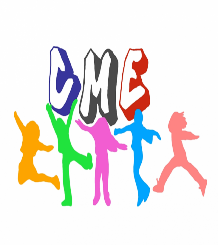 Auxens, Clara, Evan, Hugo, Léo, Lucas H., Lucas W et Noémie ont été élus par leurs camarades et se sont déjà réunis deux fois. Ils ont déjà eu le temps de travailler sur leurs projets et si les animations qu'ils souhaitent organiser dépendront cette année de l'évolution de la crise sanitaire, elles ont cependant été validées par le conseil municipal des adultes le Vendredi 15 Janvier dernier tout comme d’ailleurs leur projet de construire un nichoir à insectes. Un autre gros projet a vu le jour et nous étudierons avec eux sa faisabilité. Vous pouvez consulter les comptes-rendus des réunions sur le site internet de la commune.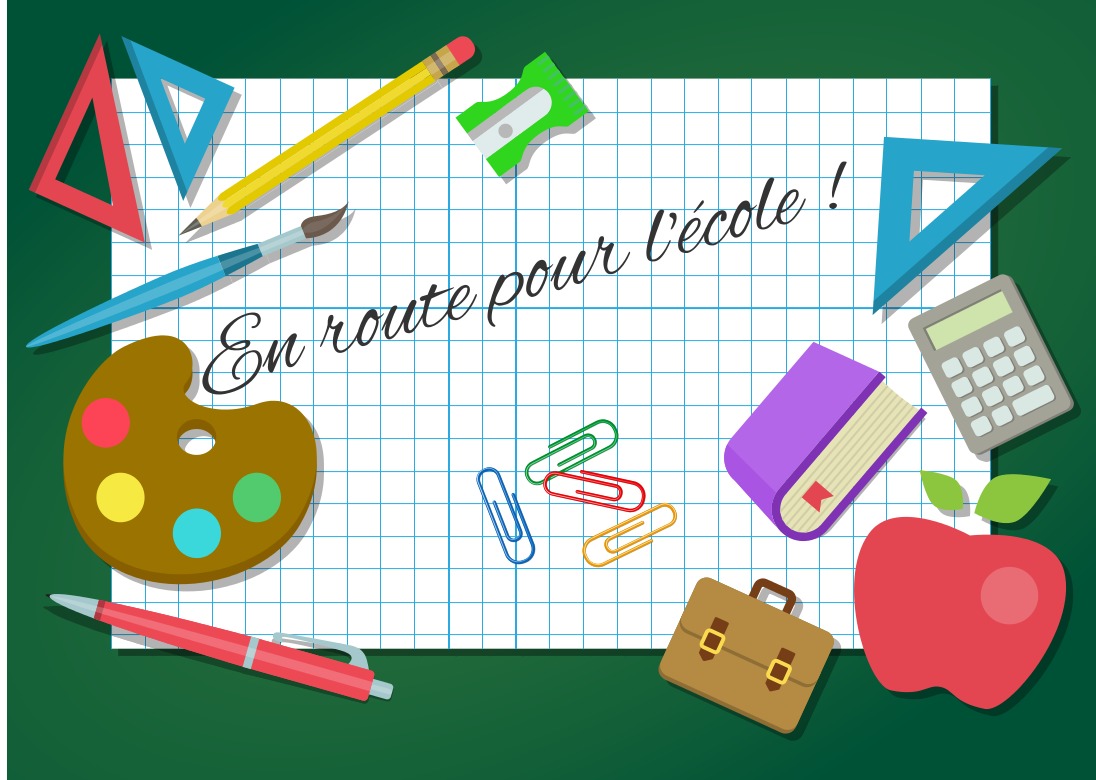 INSCRIPTIONS ECOLEPour la rentrée prochaine merci d’appeler à l’école le mardi à partir du mois de mars afin de prendre un rendez-vous pour inscrire votre enfant.04 74 58 33 20 COMMEMORATION DU 19 MARS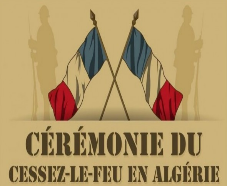 La commémoration se déroulera en premier lieu à Sainte Anne, suivie de celle à Châtonnay. Les horaires seront communiqués ultérieurement.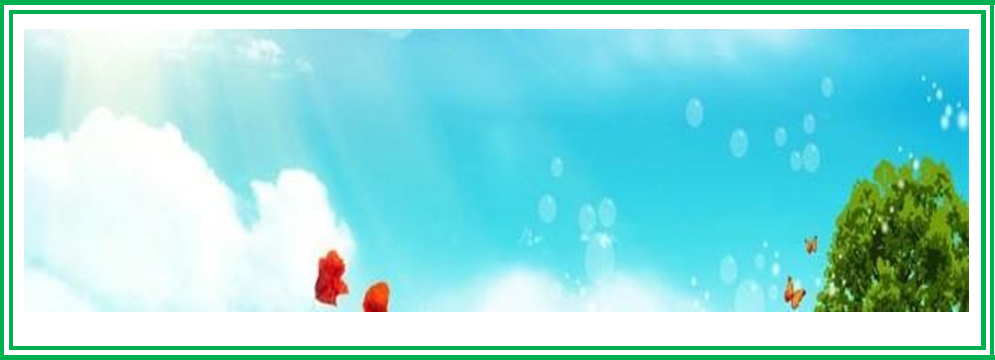 L’équipe de la « Commission Environnement Fleurissement » organise une matinée  « NETTOYAGE DE PRINTEMPS » le samedi 27 mars et vous donne rendez-vous dès 09 heure devant la mairie. N'apportez que votre bonne humeur (et votre masque), les gilets fluorescents et gants seront à votre disposition. DATES A RETENIR (Sous réserve) Samedi 6 février : Messe de la Saint Blaise à 10h à Ste AnneDimanche 7 février :  Repas communal CHEVREUIL ET SANGLIER Salle polyvalente ChâtonnayDimanche 14 février : Thé dansant ATOUT’AGE Salle polyvalente ChâtonnaySamedi 20 au mardi 23 Février : Exposition ACCA sur la Bécasse – gymnase ChâtonnayDimanche 21 Février : Boudin de la FNACA – Préau mairie ChâtonnaySamedi 27 Février : Carnaval école + soirée musicale sou des écoles – Salle des fêtes Ste AnneDimanche 14 Mars ; Vente Croziflette EFDE – Stade Châtonnay                                  Concours de coinche ATOUT’AGEVendredi 19 Mars ; Commémoration FNACA Chatonnay/Ste Anne Salle du bar mairieDimanche 21 Mars ; Salon du livre culture et loisirs – Salle polyvalente ChâtonnayDON DU SANGVendredi 12 Février 2021 à partir de 15h sur rendez-vous et réservation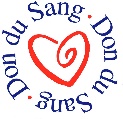 Salle Claire Delage – Saint Jean de BournayRetrouvez nous sur notre page Facebook : Mairie Sainte Anne sur GervondeEt toujours sur https://sainte-anne-sur-gervonde.fr/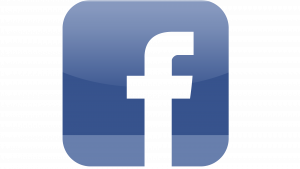 